Diário Oficial do Estado de Rondônia nº 216.1 - SUPLEMENTODisponibilização: 06/11/2020
Publicação: 06/11/2020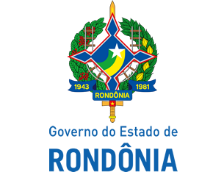 
Casa Civil - CASA CIVIL
  DECRETO N° 25.525, DE 6 DE NOVEMBRO DE 2020Altera, acresce e revoga dispositivos do Regulamento do Imposto sobre Operações Relativas à Circulação de Mercadorias e sobre Prestações de Serviços de Transporte Interestadual e Intermunicipal e de Comunicação - RICMS/RO, aprovado pelo Decreto n° 22.721, de 5 de abril de 2018.O GOVERNADOR DO ESTADO DE RONDÔNIA, no uso das atribuições que lhe confere o inciso V do artigo 65 da Constituição do Estado,D E C R E T A:Art. 1°  As notas 6 e 7 do item 18 da Parte 3 do Anexo I do Regulamento do Imposto sobre Operações Relativas à Circulação de Mercadorias e sobre Prestações de Serviços de Transporte Interestadual e Intermunicipal e de Comunicação - RICMS/RO, aprovado pelo Decreto n° 22.721, de 5 de abril de 2018, passam a vigorar com as seguintes alterações:“18...............................................................................................................................................................................................................................Nota 6. Não se exigirá a anulação do crédito prevista nos incisos I e II do art. 47 deste Regulamento, do estabelecimento industrial fabricante, em relação às mercadorias por ele industrializadas e beneficiadas com a isenção de que trata este item.Nota 7. Ato do Coordenador-Geral da Receita Estadual poderá dispor sobre condições, prazos e procedimentos para efeitos de controle e fruição do benefício fiscal de que trata este item, sendo que o monitoramento será realizado pela Gerência de Fiscalização.”Art. 2°  Acresce a nota 6 ao item 13 da Parte 2 do Anexo IV do RICMS/RO, aprovado pelo Decreto n° 22.721, de 2018, com a seguinte redação:“13...............................................................................................................................................................................................................................Nota 6. Ato do Coordenador-Geral da Receita Estadual poderá dispor sobre condições, prazos e procedimentos para efeitos de controle e fruição do benefício fiscal de que trata este item, sendo que monitoramento será realizado pela Gerência de Fiscalização.”
                        Art. 3°  Ficam revogados os dispositivos adiante enumerados do RICMS/RO, aprovado pelo Decreto n° 22.721, de 2018:I - os incisos I e II da Nota 7, a Nota 9 e Nota 10 do item 18 da Parte 3 do Anexo I; eII - o inciso IV da Nota 3 do item 13 da Parte 2 do Anexo IV.Art. 4°  Este Decreto entra em vigor na data da publicação.Palácio do Governo do Estado de Rondônia, em 6 de novembro de 2020, 132° da República.MARCOS JOSÉ ROCHA DOS SANTOSGovernadorLUIS FERNANDO PEREIRA DA SILVASecretário de Estado de Finanças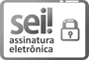 Documento assinado eletronicamente por  Luis Fernando Pereira da Silva, Secretário(a), em 06/11/2020, às 12:26, conforme horário oficial de Brasília, com fundamento no artigo 18 caput e seus §§ 1º e 2º, do Decreto nº 21.794, de 5 Abril de 2017.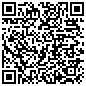 A autenticidade deste documento pode ser conferida no site portal do SEI, informando o código verificador 0014041088 e o código CRC 12DCADD5.